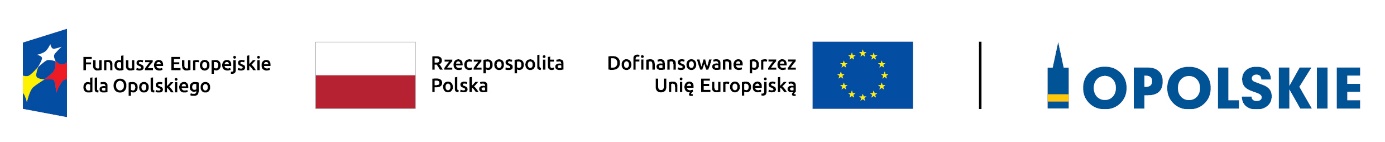 Załącznik do Uchwały Nr 52 KM FEO 2021-2027z dnia 28 czerwca 2023 r.KRYTERIA MERYTORYCZNE SZCZEGÓŁOWE DLA DZIAŁANIA 
6.7 WSPARCIE RODZINY I PIECZY ZASTĘPCZEJDotyczy: postępowania niekonkurencyjnegoZakres: Europejski Fundusz Społeczny PlusLp.Nazwa kryteriumDefinicjaOpis znaczenia kryterium12341.Realizowane w ramach projektu wsparcie z zakresu usług społecznych dotyczy wyłącznie usług świadczonych w społeczności lokalnej.Sprawdza się, czy we wniosku wskazano informacje potwierdzające, że realizowane w ramach projektu wsparcie z zakresu usług społecznych dotyczy wyłącznie usług świadczonych w społeczności lokalnej z wyjątkiem wsparcia dzieci i młodzieży przebywających 
w całodobowych instytucjach opieki. Poprzez usługi świadczone w społeczności lokalnej należy rozumieć usługi społeczne lub zdrowotne umożliwiające dzieciom życie w rodzinie lub rodzinnej pieczy zastępczej. Usługi te zapobiegają odizolowaniu osób od rodziny oraz umożliwiają podtrzymywanie więzi rodzinnych. Są to usługi świadczone w sposób:zindywidualizowany (dostosowany do potrzeb i możliwości danej osoby);umożliwiający odbiorcom tych usług kontrolę nad swoim życiem i nad decyzjami, które ich dotyczą (w zakresie wsparcia dzieci uwzględnianie ich zdania);zapewniający, że odbiorcy usług nie są odizolowani od ogółu społeczności lub nie są zmuszeni do mieszkania razem;gwarantujący, że wymagania organizacyjne nie mają pierwszeństwa przed indywidualnymi potrzebami osoby z niej korzystającej.Warunki, o których mowa w lit. a–d, muszą być spełnione łącznie.Formy wsparcia możliwe do realizacji w ramach projektu zostały wskazane w karcie działania 6.7 w Szczegółowym Opisie  Priorytetów Programu Fundusze Europejskie dla Opolskiego 2021-2027. Wyciąg z ww. dokumentu (karta działania 6.7) stanowi załącznik do regulaminu wyboru projektów.Kryterium jest weryfikowane na podstawie zapisów wniosku o dofinansowanie i/lub wyjaśnień udzielonych przez Wnioskodawcę i/lub informacji dotyczących projektu pozyskanych w inny sposób.Kryterium bezwzględne (0/1)2. Do objęcia wsparciem w ramach projektu preferowane są osoby:o znacznym lub umiarkowanym stopniu niepełnosprawności,z niepełnosprawnością sprzężoną,korzystające z programu Fundusze Europejskie na Pomoc Żywnościową 2021–2027 (FE PŻ),dzieci wychowujące się poza rodziną biologiczną.Sprawdza się, czy we wniosku wskazano informacje potwierdzające, że podczas rekrutacji uczestników projektu preferowane będą osoby:o znacznym lub umiarkowanym stopniu niepełnosprawności,z niepełnosprawnością sprzężoną,korzystające z programu FE PŻ,dzieci wychowujące się poza rodziną biologiczną.Kryterium jest weryfikowane na podstawie zapisów wniosku o dofinansowanie i/lub wyjaśnień udzielonych przez Wnioskodawcę i/lub informacji dotyczących projektu pozyskanych w inny sposób.Kryterium bezwzględne (0/1)3. Wsparcie oferowane w projekcie dostosowane jest do indywidualnych potrzeb, potencjału i osobistych preferencji odbiorców tych usług.Sprawdza się, czy we wniosku wskazano informacje potwierdzające, że oferowane w projekcie wsparcie dostosowane jest do indywidualnych potrzeb, potencjału i osobistych preferencji odbiorców tych usług zwłaszcza w przypadku osób 
z niepełnosprawnościami.Kryterium jest weryfikowane na podstawie zapisów wniosku o dofinansowanie i/lub wyjaśnień udzielonych przez Wnioskodawcę i/lub informacji dotyczących projektu pozyskanych w inny sposób.Kryterium bezwzględne (0/1)4.Usługi wsparcia rodziny w postaci pomocy w opiece i wychowaniu dzieci w formie placówek wsparcia dziennego polegają na tworzeniu nowych miejsc opieki i wychowania w ramach nowo tworzonych placówek wsparcia dziennego lub na wsparciu istniejących placówek (jeśli dotyczy).Sprawdza się, czy we wniosku wskazano informacje potwierdzające, że usługi wsparcia rodziny w postaci pomocy w opiece i wychowaniu dzieci w formie placówek wsparcia dziennego polegają na tworzeniu nowych miejsc opieki i wychowania w ramach nowo tworzonych placówek wsparcia dziennego lub na wsparciu istniejących placówek.Kryterium jest weryfikowane na podstawie zapisów wniosku o dofinansowanie i/lub wyjaśnień udzielonych przez Wnioskodawcę i/lub informacji dotyczących projektu pozyskanych w inny sposób.Kryterium bezwzględne (0/1)5.Wsparcie w ramach projektu istniejących placówek wsparcia dziennego jest możliwe wyłącznie pod warunkiem:zwiększenia liczby miejsc w tych placówkach lubrozszerzenia oferty wsparcia (jeśli dotyczy).Sprawdza się, czy we wniosku wskazano informacje potwierdzające, że wsparcie istniejących placówek wsparcia dziennego prowadzi dozwiększenia liczby miejsc w tych placówkach lubrozszerzenia oferty wsparcia.Kryterium jest weryfikowane na podstawie zapisów wniosku o dofinansowanie i/lub wyjaśnień udzielonych przez Wnioskodawcę i/lub informacji dotyczących projektu pozyskanych w inny sposób.Kryterium bezwzględne (0/1)6.Podejmowane w ramach projektu działania mające na celu wsparcie dzieci i młodzieży przebywających 
w całodobowych instytucjach opieki nie mogą wzmacniać potencjału instytucjonalnego tych placówek (jeśli dotyczy). Sprawdza się, czy zapisy wniosku potwierdzają, iż podejmowane w ramach projektu działania mające na celu wsparcie dzieci i młodzieży przebywających w całodobowych instytucjach opieki nie wzmacniają potencjału instytucjonalnego tych placówek (np. zatrudnianie personelu, remonty, wyposażenie), lecz są zgodne z ideą deinstytucjonalizacji.Kryterium jest weryfikowane na podstawie zapisów wniosku o dofinansowanie i/lub wyjaśnień udzielonych przez Wnioskodawcę i/lub informacji dotyczących projektu pozyskanych w inny sposób.Kryterium bezwzględne (0/1)7.Realizowane w ramach projektu wsparcie dla mieszkań chronionych, mieszkań wspomaganych oraz innych mieszkań, w których oferowane są usługi społeczne i wsparcie osób je zamieszkujących polega na tworzeniu miejsc w nowo tworzonych lub istniejących mieszkaniach chronionych lub mieszkaniach wspomaganych (jeśli dotyczy).Sprawdza się, czy we wniosku wskazano informacje potwierdzające, że realizowane w ramach projektu wsparcie dla mieszkań chronionych, mieszkań wspomaganych oraz innych mieszkań, w których oferowane są usługi społeczne i wsparcie osób je zamieszkujących polega na tworzeniu miejsc w nowo tworzonych lub istniejących mieszkaniach chronionych lub mieszkaniach wspomaganych.Kryterium jest weryfikowane na podstawie zapisów wniosku o dofinansowanie i/lub wyjaśnień udzielonych przez Wnioskodawcę i/lub informacji dotyczących projektu pozyskanych w inny sposób.Kryterium bezwzględne (0/1)8.Wsparcie usług w ramach istniejących mieszkań chronionych, mieszkań wspomaganych lub innych mieszkań, w których oferowane są usługi społeczne i wsparcie osób je zamieszkujących jest możliwe wyłącznie pod warunkiem zwiększenia liczby miejsc w danym mieszkaniu, bez pogorszenia jakości świadczonych usług (jeśli dotyczy).Sprawdza się, czy we wniosku wskazano informacje potwierdzające, że realizowane w ramach projektu wsparcie usług w ramach istniejących mieszkań chronionych, mieszkań wspomaganych lub innych mieszkań, w których oferowane są usługi społeczne i wsparcie osób je zamieszkujących jest możliwe wyłącznie pod warunkiem zwiększenia liczby miejsc w danym mieszkaniu, bez pogorszenia jakości świadczonych usług.Kryterium jest weryfikowane na podstawie zapisów wniosku o dofinansowanie i/lub wyjaśnień udzielonych przez Wnioskodawcę i/lub informacji dotyczących projektu pozyskanych w inny sposób.Kryterium bezwzględne (0/1)9.Do objęcia wsparciem w ramach projektu preferowane są osoby fizyczne mieszkające w rozumieniu Kodeksu Cywilnego i/lub pracujące i/lub uczące się na Obszarze Strategicznej Interwencji (OSI) wskazanym w KrajowejStrategii Rozwoju Regionalnego (KSRR), tj. miast średnich tracących funkcje społeczno-gospodarcze i/lub obszarów zagrożonych trwałą marginalizacją.Sprawdza się, czy we wniosku wskazano informacje potwierdzające, że podczas rekrutacji uczestników projektu preferowane będą osoby fizyczne mieszkające w rozumieniu Kodeksu Cywilnego i/lub pracujące i/lub uczące się na Obszarze Strategicznej Interwencji (OSI) wskazanym w Krajowej Strategii Rozwoju Regionalnego (KSRR), tj. miast średnich tracących funkcje społeczno-gospodarcze i/lub obszarów zagrożonych trwałą marginalizacją.Obszary Strategicznej Interwencji w województwie opolskim to:Miasta średnie tracące funkcje społeczno-gospodarcze – 8 miast: Brzeg, Kędzierzyn-Koźle, Kluczbork, Krapkowice, Namysłów, Nysa, Prudnik, Strzelce Opolskie,Obszary zagrożone trwałą marginalizacją – 15 gmin: Baborów, Branice, Cisek, Domaszowice, Gorzów Śląski, Kamiennik, Murów, Otmuchów, Paczków, Pakosławice, Pawłowiczki, Radłów, Świerczów, Wilków, Wołczyn.Kryterium jest weryfikowane na podstawie zapisów wniosku o dofinansowanie i/lub wyjaśnień udzielonych przez Wnioskodawcę i/lub informacji dotyczących projektu pozyskanych w inny sposób.Kryterium bezwzględne (0/1)10.Do objęcia wsparciem w ramach projektu preferowane są osoby fizyczne mieszkające w rozumieniu Kodeksu Cywilnego i/lub pracujące i/lub uczące się na obszarze wiejskim.Sprawdza się, czy we wniosku wskazano informacje potwierdzające, że podczas rekrutacji uczestników projektu preferowane będą osoby fizyczne mieszkające w rozumieniu Kodeksu Cywilnego i/lub pracujące i/lub uczące się na obszarze wiejskimDefinicja obszaru wiejskiego zgodnie z Podziałem jednostek przestrzennych województwa opolskiego wg klasyfikacji Degurba, stanowiącym załącznik do regulaminu wyboru projektów.Kryterium jest weryfikowane na podstawie zapisów wniosku o dofinansowanie i/lub wyjaśnień udzielonych przez Wnioskodawcę i/lub informacji dotyczących projektu pozyskanych w inny sposób.Kryterium bezwzględne (0/1)11.Projekt realizowany w partnerstwie wielosektorowym (społecznym, prywatnym, publicznym).Sprawdza się, czy we wniosku wskazano informacje potwierdzające, że projekt będzie realizowany w partnerstwie wielosektorowym (społecznym, prywatnym, publicznym).Kryterium jest weryfikowane na podstawie zapisów wniosku o dofinansowanie i/lub wyjaśnień udzielonych przez Wnioskodawcę i/lub informacji dotyczących projektu pozyskanych w inny sposób.Kryterium bezwzględne (0/1)12.W ramach projektu w miarę potrzeb zostanie zapewnione wsparcie dopasowane do osób wykluczonych komunikacyjnie.Sprawdza się, czy we wniosku wskazano informacje potwierdzające, że w ramach projektu w miarę potrzeb zostanie zapewnione wsparcie dopasowane do osób wykluczonych komunikacyjnie np. dowóz do miejsc świadczenia usług osobie z miejscowości, w której nie funkcjonuje lub funkcjonuje w ograniczonym zakresie transport zbiorowy publiczny/niepubliczny.Kryterium jest weryfikowane na podstawie zapisów wniosku o dofinansowanie i/lub wyjaśnień udzielonych przez Wnioskodawcę i/lub informacji dotyczących projektu pozyskanych w inny sposób.Kryterium bezwzględne (0/1)